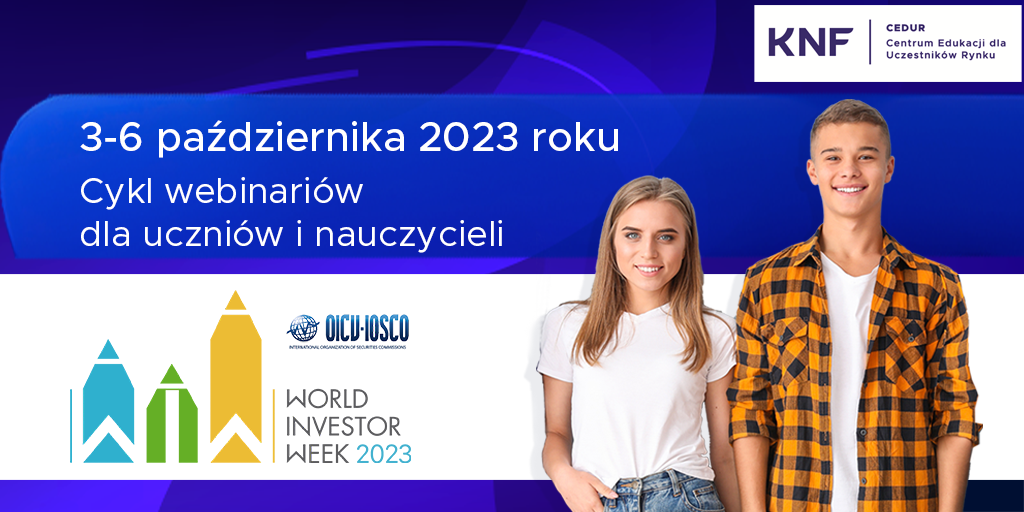 Urząd Komisji Nadzoru Finansowego zaprasza uczniów szkół ponadpodstawowych 
i nauczycieli na cykl webinariów CEDUR organizowany w ramach kampanii World Investor Week (WIW), 3-6 października 2023 rokuProgram webinariów CEDUR w ramach WIW 2023 obejmuje następującą tematykę:Inwestor na Giełdzie Papierów Wartościowych w Warszawie (GPW) – jak działa GPW 
i skąd można pozyskiwać informacje o spółkach, 3 października 2023 rokuCyberbezpieczeństwo z perspektywy klienta usług finansowych – aspekty praktyczne, 
3 października 2023 rokuCrowdfunding pożyczkowy – podstawowe informacje i ochrona inwestorów, 
4 października 2023 rokuRóżne formy inwestowania na rynku kapitałowym – możliwości i ryzyka z perspektywy początkujących inwestorów, 4 października 2023 rokuFundusze inwestycyjne – jak stać się początkującym inwestorem, 5 października 2023 rokuJak zadbać o bezpieczeństwo swojego telefonu i nie dać się okraść, 5 października 
2023 rokuOszustwa i inne przestępstwa na rynku finansowym. Zasady inwestowania, 
6 października 2023 rokuRóżne strony ryzyka – ocena poziomu ryzyka, zależność między zyskiem i ryzykiem na przykładach wybranych usług i produktów finansowych, 6 października 2023 rokuSzczegółowe informacje nt. propozycji programowych przygotowanych w ramach kampanii WIW 2023, w tym elektroniczne formularze zgłoszeniowe na poszczególne webinaria są dostępne na stronie internetowej Komisji Nadzoru Finansowegohttps://www.knf.gov.pl/dla_rynku/edukacja_cedur/konkursy/WIW_2023?articleId=83784&p_id=18Zgłoszeń dokonują nauczyciele, zarówno planując swój indywidualny udział w spotkaniu, jak i udział uczniów. W przypadku planowania udziału uczniów, nauczyciel wypełniając formularz zgłoszeniowy wskazuje przybliżoną liczbę uczestników webinarium. Potwierdzenia uczestnictwa będą przesyłane na bieżąco.Udział w webinariach jest bezpłatny.